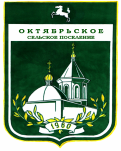 МУНИЦИПАЛЬНОЕ ОБРАЗОВАНИЕ  «ОКТЯБРЬСКОЕ СЕЛЬСКОЕ ПОСЕЛЕНИЕ»АДМИНИСТРАЦИЯ ОКТЯБРЬСКОГО СЕЛЬСКОГО ПОСЕЛЕНИЯПОСТАНОВЛЕНИЕ03.08.2018.                                                                                                                         №  47                                                                    с. ОктябрьскоеВ соответствии с пунктом 9.3 части 1 статьи 14 Жилищного кодекса Российской Федерации, статьей 78 Бюджетного кодекса Российской Федерации,  на основании Устава Октябрьского сельского поселения  ПОСТАНОВЛЯЮ:  1.Утвердить Порядок  и перечень случаев оказания на безвозвратной основе за счет средств местного бюджета муниципального образования Октябрьского сельского поселения дополнительной финансовой помощи при возникновении неотложной необходимости в проведении капитального ремонта общего имущества в многоквартирных домах согласно приложению к настоящему постановлению. 2.Опубликовать настоящее Постановление в Информационном бюллетене Октябрьского сельского поселения и разместить на официальном сайте муниципального образования «Октябрьское сельское поселение» в сети Интернет (http://www.oktsp.tomskinvest.ru).3.Контроль за исполнением настоящего Постановления оставляю за собой.   Врио Главы поселения(Главы Администрации)                                                                               Е.С. АлифероваПриложениек постановлению администрации Октябрьского сельского поселения  от 03.08.2018 № 47Порядок  и перечень случаев оказания на безвозвратной основе за счет средств местного бюджета муниципального образования «Октябрьское сельское поселение» дополнительной финансовой помощи при возникновении неотложной необходимости в проведении капитального ремонта общего имущества в многоквартирных домахНастоящий Порядок устанавливает порядок оказания на безвозвратной основе за счет средств местного бюджета Октябрьского сельского поселения дополнительной финансовой помощи при возникновении неотложной необходимости в проведении капитального ремонта общего имущества в многоквартирных домах, в случае возникновения на территории Октябрьского сельского поселения: аварий, иных чрезвычайных ситуаций природного или техногенного характера;актов терроризма и экстремизма; обрушения несущих ограждающих конструкций, которые могут повлечь потерю работоспособности здания многоквартирного дома; разрушения инженерных систем и коммуникаций многоквартирного дома, повлекших нарушения их работоспособности  в целом по всему дому на срок более 3-х суток непрерывно в отопительный период, за исключением оборудования  лифтов. Капитальный ремонт многоквартирного дома в случаях, указанных в пункте 1 настоящего Порядка, осуществляется без его включения в краткосрочный план реализации региональной программы капитального ремонта и только в объеме, необходимом для ликвидации последствий, возникших вследствие ситуаций, указанных в пункте 1 настоящего Порядка, за счет средств местного бюджета в пределах бюджетных ассигнований, предусмотренных в местном бюджете Октябрьского сельского поселения.Решение о необходимости проведения капитального ремонта и  об оказании на безвозвратной основе за счет средств местного бюджета Октябрьского сельского поселения дополнительной финансовой помощи при возникновении неотложной необходимости в проведении капитального ремонта общего имущества в многоквартирных домах в случаях, указанных в пункте 1 настоящего Порядка (далее – Решение), принимается Администрацией Октябрьского сельского поселения (далее – Администрация) в форме протокола комиссии по предупреждению и ликвидации чрезвычайной ситуации (ЧС) и обеспечению пожарной безопасности Октябрьского сельского поселения (далее Комиссия), составленного в соответствии с Порядком.Решение принимается на основании документов, указанных в пункте 5 настоящего Порядка, предоставленных в зависимости от выбранного способа управления в многоквартирном доме (далее – МКД), управляющей организацией, товариществом собственников жилья, жилищным кооперативом или иным специализированным потребительским кооперативом либо уполномоченным общим собранием собственников помещений в МКД на представление их интересов собственником помещения в МКД (далее –  Заявитель). Для получения дополнительной финансовой помощи при возникновении неотложной необходимости в проведении капитального ремонта общего имущества в многоквартирных домах Заявитель предоставляет в адрес Администрации на бумажном носителе пакет документов в составе:  Обращение в свободной форме о возникновении неотложной необходимости в проведении капитального ремонта общего имущества в многоквартирных домах. Акт обследования многоквартирного дома, поврежденного в результате ситуаций, указанных в пункте 1 настоящего Порядка, с указанием объемов повреждений (разрушений) общего имущества в многоквартирном доме и их характеристик по конструктивным элементам и (или) внутридомовым инженерным системам с приложением материалов фотосъемки и (или) видеозаписи повреждений (разрушений), которые производились в ходе обследования и возможности восстановления их работоспособности путем проведения капитального ремонта, составленный специализированной организацией или специалистом  в области строительства, реконструкции, капитального ремонта объектов капитального строительства, имеющим допуск к определенному виду или видам работ, которые оказывают влияние на безопасность объектов  капитального строительства, выданный региональной саморегулируемой организацией (далее -  СРО) в соответствии с Градостроительным кодексом. Дефектная ведомость на проведение работ по капитальному ремонту в объеме, необходимом для ликвидации последствий, возникших вследствие ситуации, указанной в пункте 1 настоящего Порядка. Техническое решение или проектно-сметная документация и смета расходов на капитальный ремонт, составленные специализированной организацией или специалистом в области архитектурно-строительного проектирования, имеющим соответствующий допуск СРО. Заключение государственной экспертизы проектной документации, государственной историко-культурной экспертизы, если в соответствии с действующим законодательством требуется проведение соответствующих экспертиз. Документы, указанные в пункте 5 настоящего Порядка, в день поступлению регистрируются Администрацией и в течение 1 рабочего дня со дня регистрации документов, указанных в пункте 5 настоящего Порядка, проводится заседание Комиссии для принятия Решения. Решением комиссии утверждается перечень услуг и (или) работ по капитальному ремонту, необходимый для ликвидации последствий, возникших вследствие ситуаций указанных в пункте 1 настоящего Порядка, в пределах  видов ремонта, установленных  частью 1 статьи 166 Жилищного кодекса Российской Федерации, статей 10 Закона Томской области от 07.06.2013 № 116-ОЗ «Об организации проведения капитального ремонта общего имущества в многоквартирных домах на территории Томской области» с учетом особенностей, указанных в пункте 2 настоящего Порядка. Комиссия в день принятия решения уведомляет заявителя о принятом Решении.  В течение 3-х рабочих дней, со дня принятия Решения, Администрация заключает с Заявителем соглашение о предоставлении субсидии в целях оказания  финансовой помощи при возникновении неотложной необходимости в проведении капитального ремонта общего имущества в многоквартирных домах по  форме  согласно приложению к настоящему Порядку (далее соглашение). Заявитель выступает заказчиком работ и  проводит капитальный ремонт за счет собственных средств в соответствии с согласованной проектно-сметной документацией, указанной в пункте 3 настоящего Порядка. Заявитель может выполнить работы своими силами и (или) привлекать для выполнения работ специализированные организации на условиях договора подряда.   Заявитель предоставляет в Администрацию в течение 15 рабочих дней со дня подписания копии документов, подтверждающих проведение капитального ремонта, в составе:  Заявление в свободной форме о выделении субсидии, подписанное Заявителем. Выписка из ЕГРЮЛ, выданная не позднее 10 дней до даты подачи  указанных ниже документов и действующий договор управления МКД для юридического лица или протокол общего собрания собственников, подтверждающий полномочия   физического лица – представителя собственников при непосредственном управлении. Согласие на осуществление  Администрацией и органами муниципального финансового контроля проверок соблюдения ими условий, целей и настоящего Порядка. Договоры на выполнение работ и допуски СРО в области строительства, реконструкции, капитального ремонта объектов капитального строительства в соответствии с градостроительным кодексом, в случае, если для выполнения работ привлекались подрядные организации. Платежные документы (счета-фактуры, счета на оплату, платежные поручения, товарные чеки) по оплате выполненных работ и приобретению материалов. Товарные накладные, сертификаты соответствия и акты передачи и списания на давальческие  материалы, использованные  в ходе проведения ремонта. Акты выполненных работ формы КС-2, справка о стоимости выполненных работ КС-3, подписанные Заявителем и уполномоченными общим собранием представителями собственников помещений в многоквартирном доме (МКД). В течение 10 рабочих дней со дня предоставления документов, указанных в пункте 11 настоящего Порядка, Администрация рассматривает пакет документов, готовит заключение о сумме фактических затрат на проведение восстановительных работ по капитальному ремонту МКД, подлежащих перечислению Заявителю, и направляет его в Финансовое управление Администрации, которое перечисляет не позднее 5 рабочих дней со дня получения заключения денежные средства на расчетный счет Заявителя, открытый в кредитной организации, в объеме  подтвержденных фактических затрат на проведение восстановительных работ, но не более суммы, предусмотренной соглашением. Основанием для отказа в предоставлении субсидии является отсутствие какого-либо документа, предусмотренного пунктом 11 настоящего порядка, наличие в документах недостоверных сведений, либо не соответствие  форм документов, требованиям норм и правил в области проектирования и сметного нормирования, в случае применения экономически не обоснованных сметных расценок на выполнение ремонтных работ  и в случае применения индексов изменения  сметной стоимости строительства по видам работ ранее  предыдущего  квартала. Компенсации подлежит стоимость материалов, выполненных работ в соответствии с подтверждающими документами, указанными в пункте 11 настоящего Порядка.    Компенсации не подлежит приобретение за счет полученных средств иностранной валюты, за исключением операций, осуществляемых в соответствии  с валютным законодательством Российской Федерации при закупке высокотехнологичного импортного оборудования, сырья и комплектующих изделий в соответствии с бюджетным законодательством РФ. Администрация  осуществляют обязательную проверку соблюдения Заявителем - получателем денежных средств условий настоящего порядка. Денежные средства, использованные с нарушением условий, цели и порядка ее предоставления, должны быть возвращены Заявителем в полном объеме. Решение о возврате денежных средств принимает Администрация. Администрация готовит и направляет Заявителю требование о возврате денежных средств не позднее 10 рабочих дней со дня установления факта нарушения. Возврат денежных средств Заявителем производится в течение 15 банковских дней со дня получения требования о возврате денежных средств путем перечисления денежных средств в местный бюджет по реквизитам, указанным в соглашении. В случае не возврата  денежных средств в течение срока, установленного пунктом 18 настоящего Порядка, Администрация в течение 30 календарных дней со дня истечения указанного срока принимает меры к ее взысканию в судебном порядке в соответствии с действующим законодательством.   Приложение   к Порядку и перечню случаев оказания  на безвозвратной основе за счет средств местного бюджета дополнительной финансовой помощи при возникновении неотложной необходимости в проведении капитального ремонта общего имущества в многоквартирных домах, утвержденному Постановлением Администрации Октябрьского сельского поселения от  03.08.2018  № 47  Соглашение №о предоставлении субсидии в целях оказания  финансовой помощи при возникновении неотложной необходимости в проведении капитального ремонта общего имущества в многоквартирных домахс. Октябрьское                                                                                                       _________ 2018 Муниципальное образование «Октябрьское сельское поселение», в лице Главы поселения, действующего на основании Устава Октябрьского сельского поселения, именуемое в дальнейшем «Администрация», с одной стороны, и _____________________________ (ИНН) в лице _________________________, действующего на основании ___________________, именуемое в дальнейшем «Получатель субсидии», с другой стороны, именуемые вместе «Стороны», заключили настоящее соглашение о предоставлении субсидии (далее – Соглашение) о нижеследующем:             1.Общие положенияНастоящее Соглашение заключено в соответствии с бюджетным законодательством Российской Федерации, на основании Порядка и перечня случаев оказания на безвозвратной основе за счет средств местного бюджета Октябрьского сельского поселения дополнительной финансовой помощи при возникновении неотложной необходимости в проведении капитального ремонта общего имущества в многоквартирных домах, утвержденного Постановлением Администрации Октябрьского сельского поселения от _____ №____ (далее – Порядок).              2.Предмет  соглашения Предметом настоящего Соглашения является предоставление дополнительной финансовой помощи при возникновении неотложной необходимости в проведении капитального ремонта общего имущества в многоквартирного дома по адресу ________________ (далее – МКД), в связи с возникновением на территории Октябрьского сельского поселения __________________________________________________________ (аварии, иной чрезвычайной ситуации природного или техногенного характера; акта терроризма и экстремизма; обрушения несущих ограждающих конструкций, которые могут повлечь потерю работоспособности здания многоквартирного дома, разрушения инженерных систем и коммуникаций многоквартирного дома, повлекших нарушения их работоспособности  в целом по всему дому на срок более 3-х суток непрерывно в отопительный период, за исключением оборудования  лифтов) (далее - Субсидии).           2.2. Размер субсидии, предоставляемой Получателю субсидии, составляет ___________ (_______________)  рублей.          2.3.Источником финансирования Субсидии является местный бюджет Октябрьского сельского поселения.   Порядок предоставления субсидии Размер субсидии, в соответствии с принятым решением о необходимости проведения капитального ремонта и  об оказании на безвозвратной основе за счет средств местного бюджета Октябрьского сельского поселения дополнительной финансовой помощи при возникновении неотложной необходимости в проведении капитального ремонта общего имущества в многоквартирных домах в случаях, указанных в пункте 2.1 настоящего Соглашения на основании протокола комиссии по предупреждению и ликвидации чрезвычайной ситуации (ЧС) и обеспечению пожарной безопасности Октябрьского сельского поселения предоставляемой Получателю субсидии, составляет не более ___________ (_____________)  рублей на компенсацию проведенного капитального ремонта общего имущества в многоквартирном доме №___________ (далее МКД), вследствие  ___________________________________________________________ Расчет фактического размера субсидии предоставляемых Получателю субсидии по настоящему Соглашению осуществляется в соответствии с Порядком, в соответствии с предоставленными копиями документов, подтверждающих проведение капитального ремонта, а также следующие документы в составе:  -  заявление в свободной форме о выделении субсидии, подписанное Заявителем; - выписка из ЕГРЮЛ, выданная не позднее 10 дней до даты подачи  указанных ниже документов и действующий договор управления МКД для юридического лица или протокол общего собрания собственников, подтверждающий полномочия   физического лица – представителя собственников при непосредственном управлении; - согласие на осуществление  Администрацией и органами муниципального финансового контроля проверок соблюдения ими условий, целей и настоящего Порядка; - договоры на выполнение работ и допуски СРО в области строительства, реконструкции, капитального ремонта объектов капитального строительства в соответствии с градостроительным кодексом, в случае, если для выполнения работ привлекались подрядные организации;- платежные документы (счета-фактуры, счета на оплату, платежные поручения, товарные чеки) по оплате выполненных работ и приобретению материалов; - товарные накладные, сертификаты соответствия и акты передачи и списания на давальческие  материалы, использованные  в ходе проведения ремонта; - акты выполненных работ формы КС-2, справка о стоимости выполненных работ КС-3, подписанные Заявителем и уполномоченными общим собранием представителями собственников помещений в многоквартирном доме (МКД).  В течение 10 рабочих дней со дня предоставления документов, указанных в пункте 3.2 настоящего Соглашения, Администрация рассматривает пакет документов и готовит заключение о сумме фактических затрат на проведение восстановительных работ по капитальному ремонту МКД, подлежащих перечислению Заявителю и направляет его в Финансовое управление Администрации для перечисления средств на расчетный счет Получателя субсидии, открытый в кредитной организации. Документы, указанные в пунктах 5 и 11 Порядка являются неотъемлемой частью настоящего соглашения. Права и обязанности сторон Администрация имеет право: Запрашивать и получать от Получателя субсидии  необходимую информацию по предмету настоящего Соглашения; Осуществлять обязательную проверку соблюдения Заявителем - получателем субсидии условий, цели и порядка предоставления субсидии. Осуществлять иные права в соответствии с бюджетным законодательством Российской Федерации и Порядком предоставления субсидии. Администрация обязуется: Предоставить субсидию Получателю субсидии в соответствии с условиями, определенными настоящим Соглашением. Осуществлять проверку представляемых Получателем субсидии документов, указанных в пункте 3.2 настоящего Соглашения, в том числе на соответствие их Порядку предоставления субсидии, в течение 10  рабочих дней со дня их получения от получателя субсидий. Проверять соблюдение Получателем субсидии условий и порядка предоставления субсидии в пределах имеющихся полномочий и в порядке, установленном действующим законодательством, муниципальными правовыми актами и настоящим Соглашением.  Осуществлять контроль за проведением капитального ремонта общего имущества МКД совместно с уполномоченными общим собранием  собственников помещений в МКД; В случае установления Администрацией или получения от Финансового управления информации о факте(ах) нарушения Получателем субсидии порядка, целей и условий предоставления субсидии, предусмотренных Порядком предоставления субсидии и настоящим Соглашением, в том числе указания в документах, представленных Получателем субсидии в соответствии с настоящим Соглашением, недостоверных сведений, направлять Получателю субсидии требование об обеспечении возврата субсидии в местный бюджет Октябрьского сельского поселения в размере и в сроки, определенные в указанном требовании. Получатель субсидии  имеет право на своевременное получение субсидии.Получатель субсидии  обязуется: Выполнить капитальный ремонт общего имущества многоквартирных домов надлежащим образом, с соблюдением всех строительных норм и правил в соответствии с действующим законодательством; Вернуть субсидию в полном объеме в случае предоставления недостоверных сведений, на основании которых ему была предоставлена субсидия.  Ответственность Сторон и порядок разрешения споровПолучатель субсидии и Администрация несут ответственность за неисполнение или ненадлежащее исполнение обязательств по настоящему Соглашению в соответствии с федеральным законодательством, законодательством Томской области, муниципальными нормативно-правовыми актами. Все разногласия сторон, вытекающие из выполнения условий настоящего Соглашения, подлежат урегулированию путем переговоров. Все споры, не урегулированные сторонами Соглашения  путем переговоров, передаются на рассмотрение Арбитражного суда Томской области.  Срок действия договора и прочие условияНастоящее Соглашение вступает в силу с момента его подписания и действует до полного исполнения сторонами своих обязательств. Условия, неурегулированные Сторонами в Соглашении, регулируются федеральным законодательством РФ, законодательством Томской области, муниципальными нормативными правовыми актами  Октябрьского сельского поселения. Все изменения и дополнения к настоящему Соглашению оформляются дополнительными соглашениями, являющимися неотъемлемой частью настоящего Соглашения. В случае изменения юридического адреса и реквизитов сторон, стороны настоящего Соглашения в течение 5 рабочих дней со дня изменения юридического адреса или реквизитов, в обязательном порядке должны письменно уведомить об изменениях другую сторону Соглашения. Настоящее Соглашение составлено в двух экземплярах, имеющих равную юридическую силу, по одному для каждой из Сторон.  7.Адреса, реквизиты и подписи СторонАдминистрация:                                      Муниципальное образование «Октябрьское сельское поселение»Адрес: 634583, Томская область, Томский район, с. Октябрьское, ул. Заводская 14                       ИНН 7014044498 КПП 701701001Р/счет №_______________________________________________________________БИК________________________________Глава поселения___________________________Получатель субсидии:_____________________________Адрес: _____________________________    ____________________________________ИНН/КПП__________________________Р/счет №____________________________к/сч.________________________________ БИК________________________________Руководитель _______________________ ___________________/ _____________ 